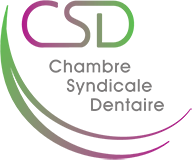  Study Club 13/06/2019« Prise en charge des cancers oro-faciaux : cancers de la cavité buccale et cancers cutanés du visage »LIEU : Martin’s Grand Hotel Waterloo           Chaussée de Tervuren 198           1410 WATERLOOQUAND : Jeudi 13 juin 2019  à 20 hPRIX : Gratuit pour les membres            50 € pour les non-membres à payer sur notre compte BE 17 1096 6600 0221UA : 10 (demandées)		DOM :  1ORATEUR : Docteur Afshin YOUSEFPOURAttention : 100 participants maximumNOM : …………………………………………………………………………………………………………………………………PRENOM : ………………………………………………………………………………………………………………………….N° INAMI : …………………………………………………………………………………………………………………………S’inscrit au Study Club  du 13 juin 2019Date :		Cachet + signature 	